                                Liceo José Victorino Lastarria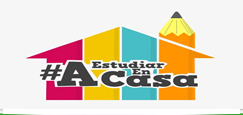                                                  Rancagua                           “Formando Técnicos para el mañana”                                   Unidad Técnico-PedagógicaQUÍMICAFORMACIÓN DE COMPUESTOS QUÍMICOS  Profesora: Brunilda Díaz Urayama.Nivel: 1° Medio. (A.B, C, D, E, F)Nombre: ____________________________Curso: ________Fecha: _________Fecha: 25 AL 29 DE MAYOOA19: Explicar la formación de compuestos binarios y terciarios considerando las fuerzas eléctricas entre partículas y la nomenclatura inorgánica correspondiente.OBJETIVO: Diferenciar entre mezcla y compuesto químicoDescribir la estructura interna de los átomos.ACTIVIDAD: Lea los siguientes textos:   I.  Se realiza la observación de dos fotografías, en la foto A aparece una pequeña cantidad de mezcla de Hierro con Azufre, al acercar un imán, el Hierro se adhiere a él no ocurre lo mismo con el Azufre.En la foto B aparece una pequeña cantidad de Sulfuro de Hierro, al acercar un imán no ocurre lo mismo que en la foto A, es decir, el Hierro no se separa del azufre porque están formando un compuesto químico.Responda:¿Qué diferencia existe entre mezcla y compuesto?Completa el siguiente cuadro, para ello busca información en la Tabla Periódica que aparece en la página 18 y 19 del texto de química:Dibuja la imagen del átomo que aparece en la página 17, indicando las características de cada partícula que en él se encuentran.Escriba la definición de los siguientes conceptos: MateriaElemento QuímicoMoléculaÁtomo neutroCompuesto QuímicoMezclaElectrones de valencia.NO OLVIDES ENVIAR TUS RESPUESTAS A MI CORREO: brunianto62@gmail.com  “CUIDATE, PROTEGETE, LA SALUD ES NUESTRO MEJOR REGALO”ElementoSímboloN° AtómicoGrupo PeríodoHierro (Fe)26Azufre (S)